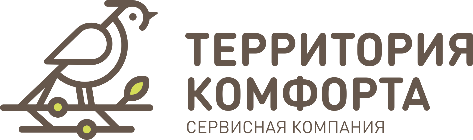 Уведомление (сообщение) о продлении срока проведения годового общего собрания собственников помещений многоквартирного дома по адресу: РТ, Пестречинский муниципальный район, с. Новое Шигалеево, ул. Габдуллы Тукая д. 39Настоящим уведомляем Вас о продлении срока проведения годового общего собрания собственников помещений многоквартирного дома по адресу: РТ, Пестречинский муниципальный район, с. Новое Шигалеево, ул. Габдуллы Тукая д. 39 до 13 октября 2023 года.Инициатором проведения общего собрания выступил ООО «СК «Эстейт» Принятие решения по вопросам, поставленным на голосование, в соответствии с повесткой дня годового общего собрания собственников, осуществляется путем заполнения бланка для голосования, приложенного к настоящему уведомлению. С информацией и документами можно ознакомиться, а также получить бланк для голосования в офисе ООО «СК «Эстейт» по адресу: РТ, Пестречинский муниципальный район, с. Новое Шигалеево, ул. Мусы Джалиля, д.5, пом. 1000.Принятые решения по вопросам повестки дня просим передавать для подсчета по адресу: РТ, Пестречинский муниципальный район, с. Новое Шигалеево, ул. Мусы Джалиля, д. 5, пом.1000.Решения, принятые внеочередным общим собранием, будут размещены на информационных стендах в подъездах многоквартирного дома по адресу, Пестречинский муниципальный район, с. Новое Шигалеево, ул. Габдуллы Тукая д.39Дата окончания приема документов: 13 октября 2023 года 17 часов 00 мин.Повестка дня общего собрания:Вопрос 1. Об избрании председателя, секретаря и членов счетной комиссии общего собранияВопрос 2. О внесении изменений в договор о передаче прав по управлению многоквартирным домом (договор управления) и утверждении его в новой прилагаемой редакции.Вопрос 3. Об изменении размера платы за услуги и работы по содержанию жилого помещения по видам услуг (за исключением платы за коммунальные ресурсы, потребляемые при использовании и содержании общего имущества в многоквартирном домеВопрос 4. О наделении председателя совета МКД полномочиями по подписанию договора о передаче прав по управлению многоквартирным домом (договора управления) с ООО «СК «Эстейт» в новой редакции.Вопрос 5. Об организации услуги по вывозу снега с прилегающей территории в зимний период и порядке распределения расходов по вывозу снега.Вопрос 6. О пользовании общим имуществом иными лицами.Вопрос 7. О порядке получения и использования денежных средств, полученных от передачи в пользование общедомового имущества.Вопрос 8. О заключении собственниками помещений в многоквартирном доме, действующими от своего имени, прямого договора водоотведения, холодного водоснабжения.Вопрос 9. О заключении собственниками жилых помещений МКД договора на оказание услуг по обращению с твердыми коммунальными отходами (ТКО) с региональным оператором субъекта РФ по обращению с ТКО.Вопрос 10. Об изменении способа формирования фонда капитального ремонта (нужно выбрать только один вариант).Вопрос 11. О выборе владельца специального счета по капитальному ремонтуВопрос 12. О выборе кредитной организации для открытия специального счета и специального депозита.Вопрос 13. О выборе лица, уполномоченного на открытие специального счета, специального депозита по капитальному ремонту в российской кредитной организации, совершении операций с денежными средствами, находящимся на специальном счете, на специальном депозите по капитальному ремонту.Вопрос 14.  Об определении размера ежемесячного взноса на капитальный ремонт.Вопрос 15. Об утверждении перечня услуг и работ по капитальному ремонту общего имущества в многоквартирном доме.Вопрос 16. Об определении сроков проведения капитального ремонта общего имущества в многоквартирном доме.Вопрос 17.  О выборе лица, уполномоченного на оказание услуг по представлению платежных документов, в том числе с использованием системы, на уплату взносов на капитальный ремонт на специальный счет и определении порядка представления платежных документов.Вопрос 18. О размещении временно свободных средств фонда капитального ремонта, формируемого на специальном счете, с целью заключения договора специального депозита владельцем спецсчета.Вопрос 19. О выборе лица, уполномоченного определять условия размещения временно свободных средств фонда капитального ремонта на специальном депозите (сумма, срок размещения, тип депозита и т.п.).Вопрос 20. О наделении полномочиями председателя совета многоквартирного дома на подписание актов приемки оказанных услуг и (или) выполненных работ по содержанию и текущему ремонту общего имущества в многоквартирном доме, актов о нарушении нормативов качества или периодичности оказания услуг и (или) выполнения работ по содержанию и ремонту общего имущества в многоквартирном доме, актов о непредоставлении коммунальных услуг или предоставлении коммунальных услуг ненадлежащего качества.Вопрос 21. О наделении совета многоквартирного дома полномочиями для принятия решений по вопросам, не указанным в ч.5 ст.161 ЖК РФ за исключением полномочий, отнесенных к компетенции общего собранияИнициатор общего собрания собственников: ООО «СК «Эстейт»                                                   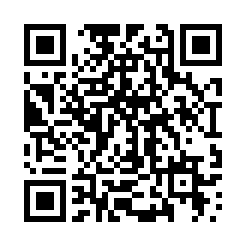 Ознакомиться с материалами общего собрания вы можете по QR коду.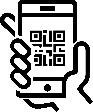 Наведите камеру своего телефона на QR код